ST JOHN’S WAY MEDICAL CENTREPATIENT PARTICIPATION GROUP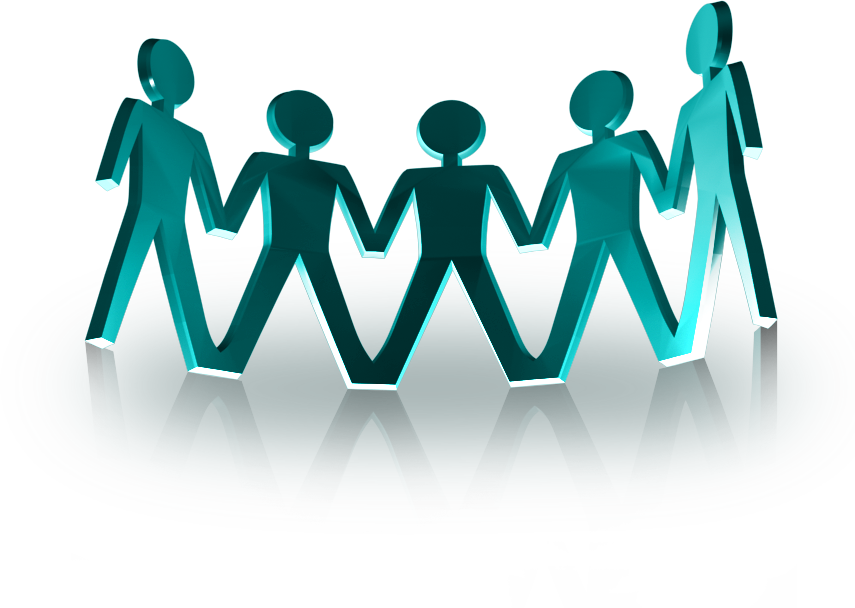 PPG MeetingThursday 9th January 20201.30 – 3pm at St John’s Way Medical Centre, 96 St John’s Way, N19AGENDA* To help meetings go smoothly, please email queries and suggestions in advance to sjwpatient.group@nhs.net Quorum count and overview of AGM from the Chair (NB the quorum for all general meetings shall be 5 members)1.30pmPrevious minutesLast meeting on 25/09/2019 1.35pmMichele Griffiths Practice Nurse - Talk on diabetesSt John Way Lead Practice Nurse Michele Griffiths will be giving a talk on diabetes. 1.45pmPPG funded activitiesGardeningsinging2:15pm20-minutes - Open Forum Discussion:Want to send an Open Forum topic? See above agenda * for “how to…”2.30pmAgenda Item - suggestions for next meeting If you want to make suggestions please write these down on the form provided and hand items to Jan at the meeting2.50pmDates and Chair for next PPG meetings Next SJW PPG meetings – to be confirmed at the meeting2.55pmMeeting ends at 3.00pm